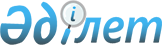 О внесении изменений и дополнений в "Положение о порядке согласования кандидатур, подлежащих назначению на руководящие должности в накопительные пенсионные фонды, их филиалы и представительства", утвержденное приказом Национального пенсионного агентства Министерства труда и социальной защиты населения Республики Казахстан от 27 августа 1997 года N 4-П, государственная регистрация 12 сентября 1997 года N 366
					
			Утративший силу
			
			
		
					Приказ Председателя Комитета по регулированию деятельности накопительных пенсионных фондов Министерства труда и социальной защиты населения Республики Казахстан от 19 декабря 2000 года N 156-П. Зарегистрирован в Министерстве юстиции Республики Казахстан от 20 января 2001 года N 1369. Утратил силу - постановлением Правления Агентства РК по регулированию и надзору финансового рынка и финансовых организаций от 25 октября 2004 года N 305

   



               Извлечение из постановления Правления






              Агентства РК по регулированию и надзору






            финансового рынка и финансовых организаций






                    от 25 октября 2004 года N 305






 






      "В целях приведения нормативных правовых актов Республики Казахстан в соответствие с законодательством Республики Казахстан, Правление Агентства Республики Казахстан по регулированию и надзору финансового рынка и финансовых организаций (далее - Агентство) постановляет:






      1. Признать утратившими силу нормативные правовые акты Республики Казахстан согласно приложению к настоящему постановлению.






      2. Настоящее постановление вводится в действие со дня принятия...






 






      Председатель






 






               Перечень нормативных правовых актов,






                   признаваемых утратившими силу






      ... 






      16. Приказ Председателя Комитета по регулированию деятельности накопительных пенсионных фондов Министерства труда и социальной защиты населения Республики Казахстан от 19 декабря 2000 года N 156-П "О внесении изменений и дополнений в "Положение о порядке согласования кандидатур, подлежащих назначению на руководящие должности в накопительные пенсионные фонды, их филиалы и представительства", утвержденное приказом Национального пенсионного агентства Министерства труда и социальной защиты населения Республики Казахстан от 27 августа 1997 года N 4-П, государственная регистрация 12 сентября 1997 года N 366" ...".






------------------------------------------------------------------





 






      В соответствии с Законом Республики Казахстан 
 Z970136_ 
 "О пенсионном обеспечении в Республике Казахстан" в целях совершенствования правового регулирования вопросов сдачи квалификационного экзамена кандидатами на работников, руководящими работниками и специалистами накопительных пенсионных фондов, их филиалов и представительств приказываю: 



      I. Внести в 
 V970366_ 
 "Положение о порядке согласования кандидатур, подлежащих назначению на руководящие должности в накопительные пенсионные фонды, их филиалы и представительства", утвержденное приказом Национального пенсионного агентства Министерства труда и социальной защиты населения Республики Казахстан от 27 августа 1997 года N 4-П, государственная регистрация от 12 сентября 1997 года N 366, следующие изменения и дополнения: 



      1. Наименование нормативного правового акта изложить в следующей редакции: "Правила сдачи квалификационного экзамена руководящими работниками накопительных пенсионных фондов, их филиалов и представительств". 



      2. Слова "Национальное пенсионное агентство", "Агентство", "Агентстве", "Агентству", "Агентством" заменить по всему тексту словами "Комитет по регулированию деятельности накопительных пенсионных фондов", "Комитет", "Комитете", "Комитету", "Комитетом" соответственно, в том числе и в приложениях. 



      3. Слова "директор", "директора", "директором", "директору" заменить по всему тексту словами "Председатель", "Председателя", "Председателем", "Председателю" соответственно, в том числе и в приложениях. 



      4. Пункт 1 изложить в следующей редакции: "1. Настоящие Правила разработаны в соответствии с Законом Республики Казахстан 
 Z970136_ 
 "О пенсионном обеспечении в Республике Казахстан" (далее - Закон) от 20 июня 1997 года, другими законодательными актами Республики Казахстан и нормативными правовыми актами Комитета по регулированию деятельности накопительных пенсионных фондов (далее - Комитет) и устанавливают порядок сдачи квалификационного экзамена в Комитете кандидатами на руководящих работников (далее - кандидаты) накопительных пенсионных фондов (далее - Фонды), их филиалов и представительств.". 



      5. Пункт 2 изложить в следующей редакции: "2. Квалификационный экзамен проводится с целью определения квалификационной пригодности, соответствия кандидатов требованиям Закона и соответствия уровня профессиональных знаний.". 



      6. Пункт 3 дополнить предложением следующего содержания: "Для формирования данного реестра и проверки, включенных в него сведений о руководящих работниках Фондов, их филиалов и представительств, Комитет вправе запрашивать необходимую информацию от правоохранительных и других государственных органов.". 



      7. Название главы II изложить в следующей редакции: "2. Требования к руководящим работникам Фондов, их филиалов и представительств". 



      8. Пункт 5 исключить. 



      9. Пункт 6 изложить в следующей редакции: "6. Признается не соответствующим, согласно Закону, занимаемой должности или не может быть назначено на руководящую должность Фондов, их филиалов и представительств лицо: 



      1) не имеющее высшего образования; 



      2) имеющее неснятую в установленном законом порядке судимость; 



      3) в прошлом являвшееся руководящим работником или должностным лицом юридического лица, которое было признано банкротом или подвергнуто санации, принудительной ликвидации во время руководства данного лица.". 



      10. Пункт 7 изложить в следующей редакции: "7. К началу деятельности Фонда, руководитель и главный бухгалтер должны сдать квалификационный экзамен в Комитете. 



      Руководитель и главный бухгалтер филиала и представительства Фонда должны сдать экзамен в течение двух месяцев после получения согласия Комитета на открытие филиала или представительства Фонда.". 



      11. Пункт 8 исключить. 



      12. Название главы III изложить в следующей редакции: "3. Порядок представления документов для сдачи квалификационного экзамена". 



      13. Пункт 10 изложить в следующей редакции: "10. Для сдачи квалификационного экзамена кандидатами на руководящие должности Фондов, их филиалов и представительств в Комитет представляются следующие документы: 



      1) заявление на сдачу квалификационного экзамена (Приложение 1); 



      2) анкета (Приложение 2); 



      3) прошитые и постранично пронумерованные, нотариально засвидетельствованные - копия трудовой книжки или копии индивидуального трудового договора, выписок из приказов о приеме и увольнении, подтверждающих стаж и места работы кандидатов; 



      4) нотариально засвидетельствованная копия документа об образовании (для руководящих работников - о высшем образовании); 



      5) в случае найма на работу иностранных граждан и лиц без гражданства - копию лицензии на привлечение (прием на работу) иностранных специалистов и квалифицированных рабочих.". 



      14. Пункт 11 исключить. 



      15. Пункт 12 изложить в следующей редакции: "12. Комитет предоставляет возможность кандидату на руководящую должность в Фонде, его филиале или представительстве до сдачи квалификационного экзамена исполнять обязанности должностного лица с правом подписи, на срок не более двух месяцев.". 



      16. Пункт 13 исключить. 



      17. Название главы IV изложить в следующей редакции: "4. Квалификационная комиссия Комитета". 



      18. Пункт 15 дополнить абзацами следующего содержания: "Председателем Квалификационной комиссии является Председатель Комитета. В отсутствии председателя Комитета его заменяет лицо, исполняющее обязанности Председателя Комитета. Ведение делопроизводства Квалификационной комиссии осуществляется ее секретарем, назначаемым приказом Председателя Комитета.". 



      19. Пункт 18 изложить в следующей редакции: "18. Кандидату, сдавшему квалификационный экзамен в Комитете, выдается квалификационное свидетельство, удостоверяющее право на занятие соответствующей должности в Фонде, его филиале или представительстве.". 



      20. Пункт 19 исключить. 



      21. Пункт 20 исключить. 



      22. Нормативный правовой акт дополнить главой следующего содержания: 



                  "5. Проведение квалификационного экзамена 




      21. После получения документов, в соответствии с пунктом 10 настоящих Правил, Квалификационная комиссия рассматривает вопрос о допуске кандидатов к квалификационному экзамену и назначает день и время проведения экзамена. 



      22. Не позднее, чем за 10 дней до проведения экзамена, Квалификационная комиссия утверждает список кандидатов, допущенных к экзамену, и направляет Фонду сообщение о допущенных к экзамену кандидатах с указанием даты, времени и места его проведения. 



      23. После получения от Квалификационной комиссии сообщения, Фонд обязан известить кандидатов об их допуске к экзамену (об отказе в допуске к экзамену), а также о дне, времени и месте ее проведения. 



      24. Кандидат при прохождении экзамена должен иметь документ, удостоверяющий его личность. 



      25. Экзамен кандидатов проводится в два этапа: 



      1) первый этап - тестирование; 



      2) второй этап - устный экзамен. 



      26. В ходе экзамена кандидатам запрещается использовать учебную, справочную, специальную и иную литературу, а также какие-либо записи, в том числе в электронном виде. В случае нарушения данного требования, а также, в случае, если кандидат явился на сдачу квалификационного экзамена в состоянии алкогольного, наркотического или токсического опьянения, кандидат удаляется с экзамена и признается не сдавшим экзамен. 



      27. При тестировании, кандидату предлагается один из вариантов теста. Количество вопросов одного варианта теста не должно превышать 50. Проверка правильности ответов кандидата на вопросы теста осуществляется секретарем и одним из членов Квалификационной комиссии (при тестировании с использованием программно-технических средств - автоматически). 



      К устному экзамену допускается кандидат, правильно ответивший на 60 и более процентов вопросов теста. Кандидат, имеющий меньший объем правильных ответов по тесту, может быть признанным не сдавшим квалификационный экзамен. 



      28. Устный экзамен проводится в форме ответов кандидата на три вопроса экзаменационного билета. 



      Экзаменационные билеты составляются и нумеруются для каждой аттестации отдельно. 



      Устный экзамен кандидата должен приниматься не менее чем четырьмя членами Квалификационной комиссии. Для оценки ответов кандидата на вопросы экзаменационного билета используются бланки экзаменационной ведомости (Приложение 3). 



      Оценка результатов устного экзамена производится посредством двухбалльной системы - "зачет", "незачет". Кандидат, получивший оценку "зачет", признается сдавшим квалификационный экзамен, получивший оценку "незачет" - не сдавшим квалификационный экзамен. 



      29. Кандидат, не сдавший квалификационный экзамен, имеет право на апелляцию. Апелляция рассматривается Апелляционной комиссией, назначаемой приказом Председателя Комитета в составе Председателя Апелляционной комиссии и двух ее членов. Председатель и члены Квалификационной комиссии не могут одновременно являться членами Апелляционной комиссии. 



      Письменная апелляция с обоснованным изложением основных претензий должна быть подана кандидатом, не сдавшим квалификационный экзамен, в тот же день. 



      Апелляция рассматривается Апелляционной комиссией в течение трех рабочих дней со дня ее получения. Результат рассмотрения апелляции оформляется протоколом, подписывается всеми членами Апелляционной комиссии и передается Квалификационной комиссии для исполнения. 



      30. Кандидат, не сдавший квалификационный экзамен, имеет право на прохождение повторного квалификационного экзамена в течение 2-х месяцев. 



      Заявление произвольной формы о допуске к повторной сдаче квалификационного экзамена подается кандидатом на имя Председателя Квалификационной комиссии.". 



      23. Нормативный правовой акт дополнить главой следующего содержания: "6. Квалификационное свидетельство. Отзыв квалификационного свидетельства 




      31. Кандидату, сдавшему квалификационный экзамен, выдается квалификационное свидетельство на государственном и русском языках (Приложение 4). 



      32. Секретарь Квалификационной комиссии ведет журнал выданных, осуществляет учет действующих, продленных и отозванных квалификационных свидетельств по соответствующим категориям. 



      33. Квалификационные свидетельства выдаются в Комитете. Свидетельство действует в течение трех лет со дня выдачи. 



      34. По истечении срока действия квалификационного свидетельства его обладатель вправе вновь сдать квалификационный экзамен, в соответствии с настоящими Правилами. 



      35. Очередной квалификационный экзамен проводится в соответствии с пунктами 22-30 настоящих Правил. 



      36. В случае, если обладатель квалификационного свидетельства был признан сдавшим очередной квалификационный экзамен, срок действия его квалификационного свидетельства продлевается на три года со дня сдачи очередного экзамена с внесением в квалификационное свидетельство специальной отметки, а в журнал выданных квалификационных свидетельств - соответствующей записи. 



      37. Если обладатель квалификационного свидетельства не сдал очередной квалификационный экзамен, то его квалификационное свидетельство отзывается Комитетом в течение 3-х дней. 



      38. Квалификационное свидетельство может быть отозвано решением Комитета по представлению Квалификационной комиссии по следующим основаниям: 



      1) обладатель квалификационного свидетельства указал недостоверные сведения в документах, представленных им для сдачи квалификационного экзамена; 



      2) признание обладателя квалификационного свидетельства, не сдавшим очередной квалификационный экзамен; 



      3) вступление в законную силу приговора суда за совершение преступления в отношении лица, имеющего квалификационное свидетельство. 



      39. В случае отзыва квалификационного свидетельства: 



      1) Комитет уведомляет об этом Фонд, работником которого является лицо, квалификационное свидетельство которого было отозвано; 



      2) Фонд, работником которого является лицо, квалификационное свидетельство которого было отозвано, обязан при получении уведомления Комитета отстранить такое лицо от выполнения работ в течение 3-х дней, с последующим сообщением в Комитет.". 



      24. Нормативный правовой акт дополнить главой 7 следующего содержания: 



                       "7. Заключительные положения 




      40. Подготовка кандидатов к квалификационному экзамену осуществляется Учебными центрами. 



      41. Кандидат имеет право сдать квалификационный экзамен без предварительной подготовки в Учебном центре. 



      42. Несогласие кандидата с решением Комитета может быть обжаловано в судебном порядке.". 



      II. Юридическому отделу (Камали К.К.) направить приказ N 156-П от 19 декабря 2000 года "О внесении изменений и дополнений в "Положение о порядке согласования кандидатур, подлежащих назначению на руководящие должности в накопительные пенсионные фонды, их филиалы и представительства", утвержденное приказом Национального пенсионного агентства Министерства труда и социальной защиты населения Республики Казахстан от 27 августа 1997 года N 4-П, государственная регистрация от 12 сентября 1997 года N 366 
 V970366_ 
 , в Министерство юстиции Республики Казахстан для государственной регистрации и ввести его в действие после государственной регистрации. 




       

Председатель 





                                                            Приложение 1



                                Председателю Квалификационной комиссии  



                                Комитета по регулированию деятельности                                   накопительных пенсионных фондов



                                от____________________________________



                                ______________________________________



                                проживающего по адресу________________



                                ______________________________________



                                ______________________________________


                               Заявление 



     Прошу Вас допустить меня к сдаче квалификационного на должность 



__________________накопительного пенсионного фонда, филиала, 



 (указать)     



представительства.


     Прилагаемая опись документов:



     а) анкета кандидата на руководящую должность;



     б) нотариально заверенная ксерокопия документа о высшем образовании;



     в) ксерокопия паспорта (удостоверения личности);



     г) информация о неснятой судимости (из ЦПСиИ при Генеральной 



прокуратуре);



     д) ксерокопия трудовой книжки, заверенная в установленном порядке.


     Подпись кандидата ________________ 


                                          _____________________________



                                                 фамилия, инициалы


    "_____" ________20____г.




                                                        Приложение 2


                            Анкета Кандидата



________________________________________________________________________



    (должность, наименование фонда, филиала, представительства)


 



                                                             Фото


Биографические данные кандидата 


1. Фамилия _________________________Имя _______________________________ 



Отчество_______________________________________________________________



2. Включите все другие фамилии, использовавшиеся ранее с 



обоснованием причин их изменения в период их использования.



________________________________________________________________________



________________________________________________________________________



         фамилия, период, причина использования (изменения)



3. Дата рождения _______________________________________________________



4. Место рождения ______________________________________________________



________________________________________________________________________



5. Национальность ______________________________________________________



6. Семейное положение___________________________________________________



7. Адрес (полный, с указанием почтового индекса):



________________________________________________________________________



________________________________________________________________________



________________________________________________________________________


8. Гражданство _________________________________________________________



9. Данные документа, удостоверяющего личность___________________________



________________________________________________________________________


10. Номер телефона______________________________________________________



                    (указать код, рабочий, домашний, мобильный)



11. Образование и опыт работы (включая курсы повышения квалификации)*:



-------------------------------------------------------------------------



Наименование      !Год      !Специаль-!Диплом,   !Местонахождение  



учебного заведения!окончания!ность    !сертификат!учебного заведения



---------------------------------------------------------------------------------------------------------------------------------------------------------------------------------------------------------------------------     *Необходимо приложить копии дипломов и сертификатов, заверенных нотариально.



      12. Дополнительные сведения о служебной и научной деятельности 



____________________________________________________________________________________________________________________________________________________________________________________________________________________________________________________________________________________________________



 



     13. Выполняемая работа с начала трудовой деятельности (приложить на отдельном листе).



     14. Пребывание в предыдущей должности (наименование учреждения, характер работы, дата назначения на эту должность).



     15. Представьте любую другую информацию, которую вы считаете важной при определении вашей квалификации ______________________________________



_________________________________________________________________________



_________________________________________________________________________



_________________________________________________________________________   


                   Дополнительные сведения на кандидата 


     1. Последние места проживания. Укажите в обратном хронологическом порядке все места проживания за последние пять лет. Укажите даты проживания.



Город, область__________________________________________________________ 



Улица ________________ Дом N________ Почтовый индекс ___________________ 



от ________ до ________ (мес, год)



     2. Вовлекались ли Вы в какое-либо судебное разбирательство в качестве ответчика или должностного лица организации-ответчика? (да; нет), если да, дайте подробную информацию в следующей таблице:



-------------------------------------------------------------------------Название и характер !Дата!Название и!Решение,вынесенное!Сумма иска



судебного           !    !адрес суда!в результате      !



разбирательства     !    !          !разбирательства   !



----------------------------------------------------------------------------------------------------------------------------------------------------------------------------------------------------------------------------------------------------------------------------------------------------



     3. Имеете ли Вы непогашенную или не снятую в установленном Законом порядке судимость



_________________________________________________________


     4. Возникали ли у Вас в период осуществления руководства предприятием, банком крупные финансовые проблемы, приведшие к их банкротству, санации, консервации, принудительной ликвидации



__________________________________________________________________________________________________________________________________________________



 



Причины их возникновения____________________________________________________________



_________________________________________________________________________Результаты решения этих проблем__________________________________________________________________



_________________________________________________________________________



_________________________________________________________________________


           Подтверждение сведений, представленных в анкете


      Подтверждаю, что информация, содержащаяся в этих конфиденциальных биографических отчетах, является достоверной и полной, и признаю, что в случае обнаружения искажений и упущений в материале, представленном мною, это может служить основанием для Комитета в отказе согласования на руководящую должность и ставить вопрос перед акционерами об отстранении с занимаемой должности.



      Обязуюсь уведомить Комитет о всех существенных изменениях в моей личной биографии (изменение гражданства, фамилии).



____________________________________________ (Ф.И.О. печатными буквами)



__________________ (подпись)



__________________ (дата подписи)




                                                       Приложение 3


      Комитет по регулированию деятельности накопительных пенсионных 



         фондов Министерства труда и социальной защиты населения 



                            Республики Казахстан


                          Экзаменационная ведомость



     Дата проведения квалификационного экзамена: "____"_______" 20_____года


     Фамилия и инициалы Председателя Квалификационной комиссии:



                ________________________________________



------------------------------------------------------------------------- N !Кандидат   !Результат!N   !Вопрос!Вопрос!Вопрос!Дополни-!Результат



п/п!           !тестиро- !биле! 1    !  2   !  3   !тельные !"зачет"-



   !           !вания    !та  !      !      !      !вопросы !"незачет"



   !           ! (%)     !    !      !      !      !        !



---------------------------------------------------------------------------------------------------------------------------------------------------------------------------------------------------------------------------------------------------------------------------------------------------- 


[Подпись Председателя Квалификационной комиссии]


[Подпись секретаря Квалификационной комиссии]




                                                       Приложение 4


                  Квалификационное свидетельство N



     Настоящее свидетельство выдано



_________________________________________________________________________фамилия, собственное имя и, при наличии, отчество аттестованного лица в 



дательном падеже в том, что ему (ей) решением Квалификационной 



комиссии Комитета по регулированию деятельности накопительных 



пенсионных фондов Министерства труда и социальной защиты 



населения Республики Казахстан от _______________________________________



                                  [дата в формате "XX месяца ХХХХ года"]



разрешено занятие руководящих должностей в накопительных пенсионных фондах.



Действительно до ____________________________________



                 дата в формате "XX месяца ХХХХ года"


Председатель Квалификационной комиссии [подпись]    [фамилия и инициалы]      


Секретарь Квалификационной комиссии    [подпись]    [фамилия и инициалы] 


М.П.  [оттиск печати Комитета]                                     г.Алматы     

					© 2012. РГП на ПХВ «Институт законодательства и правовой информации Республики Казахстан» Министерства юстиции Республики Казахстан
				